Mon Valley Ski Club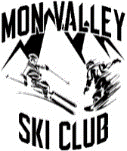 Calendar of Events 2024 - 2025January  2025January 4th : Seven Springs Ski DayJanuary 9th:  Board of Directors MeetingJanuary 18th:  Membership Meeting at Seven SpringsJanuary 19th  Snowshoeing, Cross Country Skiing, hiking at 7 Springs Golf CourseFebruary  2025February 6-7: Holiday Valley ski tripFebruary 13th : Board of Directors MeetingFebruary 15th : Valentine’s Day Membership Meeting at OakhurstFebruary 22nd : Laurel Highlands Ski DayTBD – BreckenridgeMarchMarch 7th – Board of Directors MeetingMarch 16th – St. Patrick’s Day General Membership Meeting at Highlands Event CenterMarch 23rd : End of Season Tailgate @ Seven SpringsAprilTBD: Hike with FikeApril 4th Board of Directors MeetingApril 13th: Elections and General Membership Meeting Highland Event Center (Food Truck)April 20th =: Bowling at Wicked GooglyMayMay 4th: Kentucky Derby Party (VFW)May 11 – 12th Winery DayMay 18th Golf Outing at Luke’s LinksMay 26th: Hiking & BikingJuneJune 1st Bike/Car Cruise to LuigisJune 8 - 9th Winery DayJune 15th Picnic / Games at ICV ParkJune 29 – 30th Winery Day (??)JulyJuly 13th Picnic & GamesJuly 14 – 21st Boating on the YoughJuly 14th Winery Day (Bella Terra)August 17th Boating on the Yough Golf OutingBicycle Ride at the Yough (Visconti’s)September Board of Directors MeetingInitial Membership Meeting/Bonfire at the VFWOctoberBoard of Directors MeetingHalloween Party/Membership MeetingNovember Board of Directors MeetingThanksgiving Party/Membership MeetingWillis Ski SwapDecemberBoard of Directors MeetingChristmas Party/Membership Meetinghttps://www.monvalleyskiclub.org/membership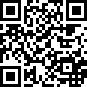 